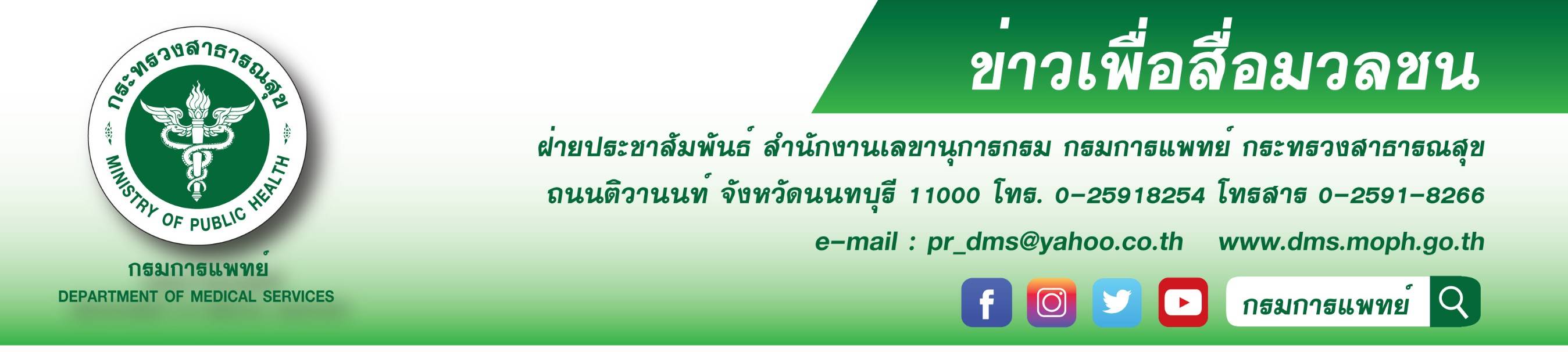 แพทย์ผิวหนังแนะนำการใช้แอลกอฮอล์เจลกรมการแพทย์  โดยสถาบันโรคผิวหนัง  แนะนำการใช้แอลกอฮอล์เจล  การทดสอบการแพ้แอลกอฮอล์เจล  รวมถึงแนะนำหลักการป้องกันตนเองจากเชื้อไวรัสโคโรนา  ในสถานการณ์ที่เกิดโรคระบาดนายแพทย์ณรงค์ อภิกุลวณิช  รองอธิบดีกรมการแพทย์ เปิดเผยว่า ในปัจจุบันทั่วโลกกำลังเกิดวิกฤติโรคระบาดไวรัสโคโรนา หรือโรคโควิด - 19  วิธีการที่ทำให้รอดพ้นจากโรคระบาดนี้ได้ หนึ่งในหนทางที่ดีที่สุด คือการล้างมือหรือการใช้แอลกอฮอล์เจล  แต่หากต้องทำความสะอาดมือด้วยแอลกอฮอล์เจลบ่อยๆ อาจมีผลกระทบต่อผิวหนัง  ได้แก่ 1. ทำให้ผิวแห้ง  เพราะแอลกอฮอล์จะระเหยไปดูดความร้อนบริเวณผิวหนังทำให้รู้สึกเย็น ถ้าใช้บ่อยๆ ผิวหนังจะแห้ง  แนะนำให้ใช้โลชั่นหรือครีมบำรุงผิว เพื่อเพิ่มความชุ่มชื้นแก่ผิว  2. อาจเกิดอาการแพ้แอลกอฮอล์เจล แนะนำให้ทดสอบด้วยการทาบริเวณผิวหนังใต้ท้องแขนด้านในทิ้งไว้ประมาณ 24 ชั่วโมงก่อนแพทย์หญิงมิ่งขวัญ วิชัยดิษฐ ผู้อำนวยการสถาบันโรคผิวหนัง กรมการแพทย์ ให้คำแนะนำเพิ่มเติมว่าอาการแพ้จะมีอาการมีผื่นแดงหรือเกิดอาการคัน  หากมีอาการแพ้แนะนำให้หยุดใช้  อาการแพ้แอลกอฮอล์เจลนั้นมักจะเกิดเป็นอาการเฉพาะที่และไม่รุนแรง เช่น ผิวแห้ง แตก มีขุย หรือ มีผื่นแดงคัน  โดยอาจจะเกิดจากผลของแอลกอฮอล์โดยตรงหรืออาจจะแพ้ส่วนผสมอื่นๆ เช่น แพ้ส่วนผสมน้ำหอม ก็ได้  สำหรับคนที่แพ้แอลกอฮอล์เจล แนะนำให้ใช้สบู่ฟอกมือแทน ผู้อำนวยการสถาบันโรคผิวหนัง กล่าวเพิ่มเติมว่า แม้ไวรัสโคโรนา Covid-19 จะระบาดหรือติดต่อได้ง่าย แต่ก็โชคดีที่ไวรัสชนิดนี้ถูกทำลายได้ง่าย  หลักการป้องกันตนเองจากไวรัสโคโรนา ในช่วงที่ไวรัสโคโรนากำลังระบาด 
คือ 1. ต้องตระหนักว่าเชื้อไวรัสไม่ได้ติดต่อจากการไอหรือจามเท่านั้น แต่เชื้อสามารถเข้าสู่ร่างกายผ่านสัมผัสเชื้อผ่านมือของเรา  2.  โดยธรรมชาติ คนเราใช้มือสัมผัสใบหน้าบ่อยกว่าที่เราคิด โดยเฉลี่ย ประมาณ 20 ครั้งต่อชั่วโมง นั่นหมายถึงแต่ละวันเราสัมผัสใบหน้าเป็นร้อยๆ ครั้งซึ่งทำให้มีความเสี่ยงต่อการติดเชื้อมากขึ้น  เราจึงต้องมีสติและปรับพฤติกรรมในเรื่องนี้ให้มากขึ้น  3.  การทำความสะอาดมือจึงเป็นเรื่องจำเป็น โดยต้องทำความสะอาดมือทุกครั้งเมื่อไปสัมผัสสิ่งต่างๆ ที่ไม่แน่ใจว่าจะมีเชื้ออยู่    4. การทำความสะอาดมือจะใช้การล้างด้วยสบู่ หรือแอลกอฮอล์เจลหรือสเปรย์ก็ได้  แต่ต้องใช้ให้ถูกวิธี โดยต้องใช้เวลาในการทำความสะอาดอย่างน้อย 20 วินาที และให้ครบทุกบริเวณของมือจนถึงข้อมือทั้งสองข้าง และต้องทิ้งไว้ให้แอลกอฮอล์แห้งตามธรรมชาติ   5. ถ้ากังวลว่าจะแพ้ แนะนำให้ทดสอบการแพ้ก่อนการใช้  ถ้ามีอาการน่าสงสัยให้หยุดใช้และปรึกษาแพทย์ทันที *****************************************แพทย์ผิวหนังแนะนำการใช้แอลกอฮอล์เจล # สถาบันโรคผิวหนัง #กรมการแพทย์- ขอขอบคุณ -
1 เมษายน 2563